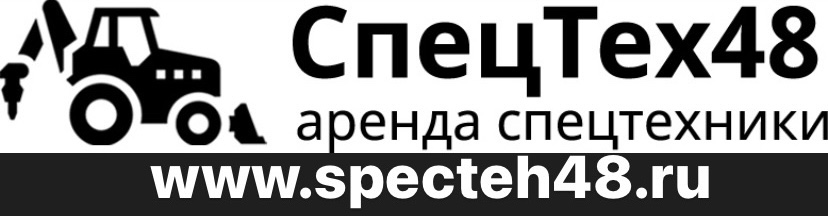 398902, г. Липецк, ул. Юношеская дом 43, офис 207ИНН 4826141490 / КПП482601001 ОГРН1194827013480ТЕЛ 8(960)150-88-88 E-mail: specteh48@mail.ruМы предоставляем транспортные и специализированные услуги. Круглосуточный график работы, без выходных. СКИДКИ для наших клиентов в зависимости от объема и длительности заказа.Минимальное время заказа ТС 5 часов по ЛипецкуУсловия оплаты транспортных услуг:Оплата стоимости транспортных услуг производится с отсрочкой платежа 15 (пятнадцати) рабочих дней с момента подписания акта выполненных работ и получения надлежаще оформленных счетов-фактур.Генеральный директор___________________ (Григорьев Р.А.)                                                                                                                                              М.П.Тип ТС,Технические характеристикиПлановое количество единиц подвижного состава, едСтоимость 1 нормо-часа, руб. с НДС (при 8ч раб. смене)На 1 Ед. Т/C от 50 часовНа 2 Ед. Т/С от 50 часовОт 3 и более Ед. Т/С от 50 часовАренда более месяцаЭкскаватор погрузчик82 2003 %5 %7 %10 %Экскаватор погрузчик  (гидромолот )22 7003 %5 %10 %Кран манипулятор32 2003 %5 %7 %10 %Кран манипулятор ( автолюлька) 22 1003 %5 %10 %Самосвал ( 20 М 3 )51 8003 %5 %7 %10 %